Domáce úlohy   Prš II 15.- 19. 3. 2021SJL- Marec mesiac knihy Prečítajte si !!!
Knižnica Ľ. V. Riznera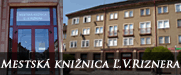 Ktorá je tvoja obľúbená kniha  ?Akých slovenských spisovateľov poznáš ?VKM- Agresivita .Prečítajte si !!!Agresivita je sklon k útočnému jednaniu voči veciam, zvieratám a ľuďom.“ Ako odpoveď na podnety neexistuje dobrá či zlá, určitá miera agresie v rámci pravidiel je potrebná pre úspech napr. v športe i pre normálne fungovanie človeka. Podstatné je, či sú rešpektované alebo prekračované medze morálky v športe fair – play. Agresivita väčšinou súvisí s vnútornou nepohodou a rozpormi medzi prežívaním a jednaním.4 spôsoby komunikácie alebo ako môžete reagovať, keď vás ...www.otvorenahra.sk › skuska-poll-  prečítajte  si článok  !!!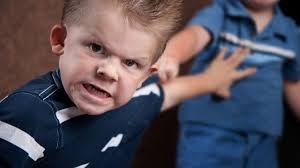 TEV- Koľko kalorií spálite pri športe !!!
 BEHToľko milovaný a nenávidený – BEH. Môžeme ho zaradiť aj do skupiny „najlacnejších“ športov, aké poznáme. To, čo k nemu potrebujeme je najmä ODHODLANIE. Tomuto športu sa môžu venovať ľudia bez vekového či hmotnostného obmedzenia. Najdostupnejší šport, ktorý je tak prospešný a efektívny k odbúraniu veľkého množstva tukov. Už len dobrú hudbu, slúchadla a ODHODLANIE a 700 kalórií odbúrate ľavou zadnou.PLÁVANIEOkrem toho, že plávanie je príjemnou aktivitou je aj veľmi prospešné pre naše telo. Poctivým výkonom v bazéne zapájame všetky druhy svalov nášho tela. Pracujeme na kondičke a vytrvalosti. Taktiež pomáha liečiť zápaly a odbúrava stres či depresiu. Plávaním motýlika či znaku môžeme spáliť až 700 kalórií za jednu hodinku. FUTBALKolektívny šport, ktorý trvá 90 minút a spája obrovskú masu ľudí po celom svete. Tak môžeme charakterizovať práve futbal. Ak chceme športovať a s istotou spáliť množstvo kalórií, futbal je na to ako vyšitý. Okrem chudnutia zlepšujeme aj fyzickú kondíciu, výbušnosť a prácu nôh. Pri klasickom futbale či rugby dokážeme ubrať z nášho tela okolo 615 kalórií za hodinu.Kalkulačka na výpočet spotreby energie pri rôznych športových aj iných aktivitách. Výsledné hodnoty sú približné, keďže kalorická spotreba energie je u každého človeka individuálna v závislosti od stavby tela, teploty okolia a pod.
Môžete si vypočítať spotrebu energie a porovnať s cyklistikou.
Prevod medzi kalóriami a joulami je nasledovný: 1 kJ = 1 kcal * 4,1868Začiatok formulára

beh/jogging (8,8 km/h)
beh (11 km/h)
beh - šprint (19,4 km/h)
beh na lyžiachSpodná časť formuláraEnergetický výdaj » beh/jogging (8,8 km/h) [zmeniť aktivitu]Začiatok formuláraSpodná časť formuláraPomocou tejto tabuľky vypočítajte koľko kalorií spáliš pri  15 minutovom behu !!!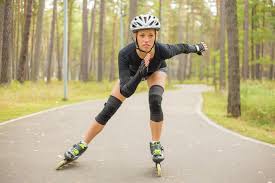 RPE- Výroba veľkonočného košíku. Podľa priloženej prezentácie si doma urob jednoduchú dekoráciu !!!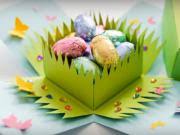 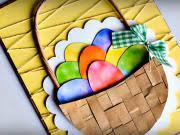 PJV- Podľa receptu si urobte na raňajky túto dobrú vajíčkovú pomazánku !!!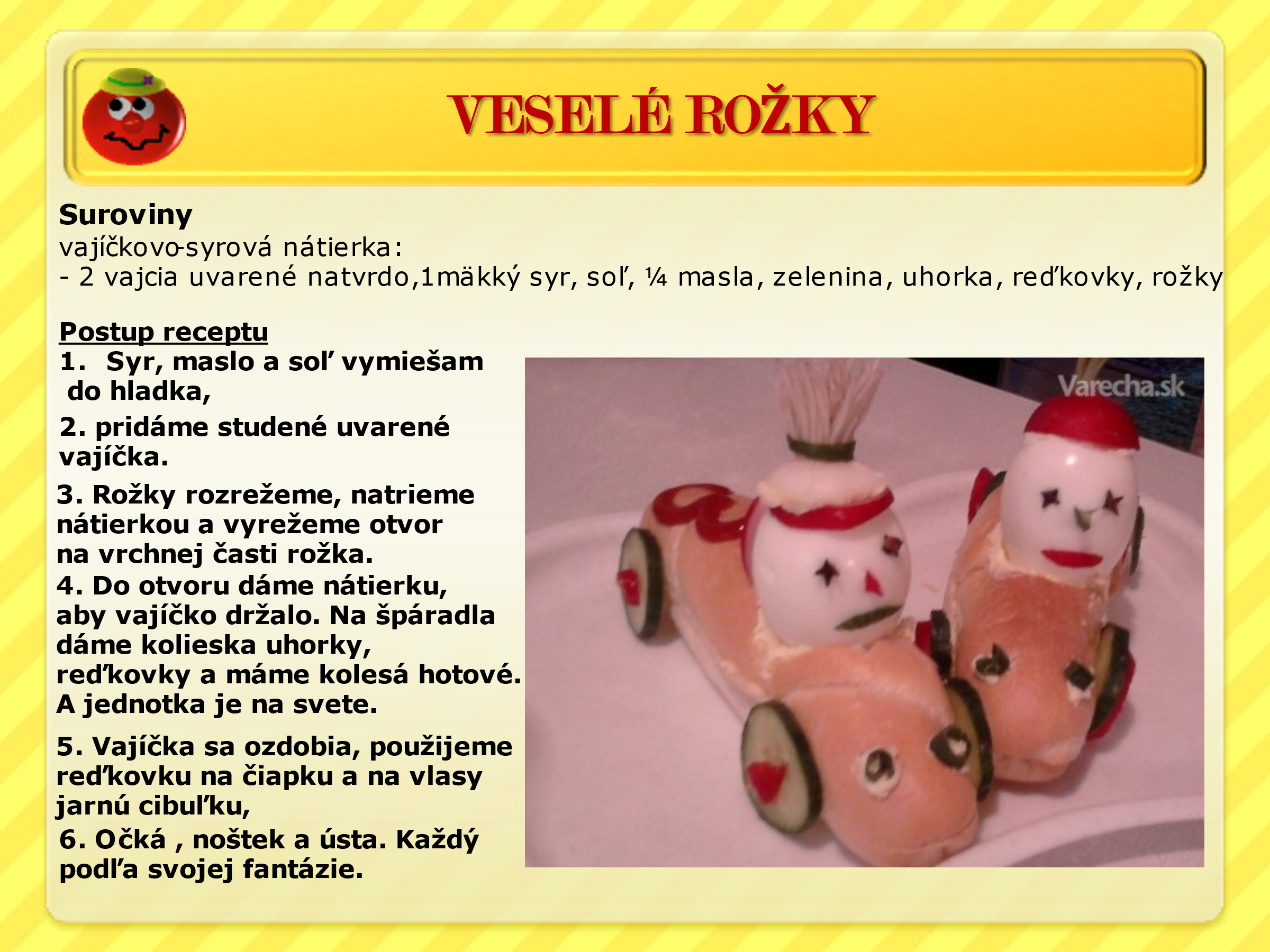 PEC- Rast a vývin semena. Pohlavné a nepohlavné rozmnožovanie –prečítať!!!Rast je základným prejavom živých organizmov. Semená vo vlhkom prostredí napúčajú a praskajú – začína klíčenie.Podmienky klíčenia:voda                                  teplo                                 vzduchPri klíčení nie je potrebné svetlo, lebo v semenách neprebieha fotosyntéza. Zárodok čerpá živiny zo zásobných látok v klíčnych listoch.Po vyklíčení potrebuje rastlina:                                         svetlo                      teplo                        vodu                    vzduch Podľa počtu listov pri klíčení poznáme:Jednoklíčnolistové rastliny: cibuľa, tulipán, kukuricaDvojklíčnolistové rastliny: hrach, mrkva, slnečnicaRozmnožovanie rastlín: napísať poznámky!!!!1. Pohlavné: vysádzaním semien rastlín. Po vyklíčení vyrastie nová rastlina.2. Nepohlavné – oddelením časti materskej rastliny. Nepohlavné rozmnožovanie môže byť: podzemkomstonkovými alebo listovými odrezkamihľuzou alebo cibuľoudelením trsovpoplazmi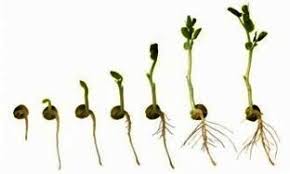 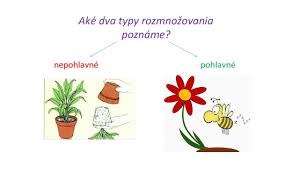 DPU- jarné práce v záhradke.Jarné prácePráce v záhrade: * kyprenie: kultivátorom prekypriť pôdu, prevzdušnenie pôdy, * sadenie, * opiľovanie a rez ovocných stromov, * úprava a výsadba kvetinových záhonov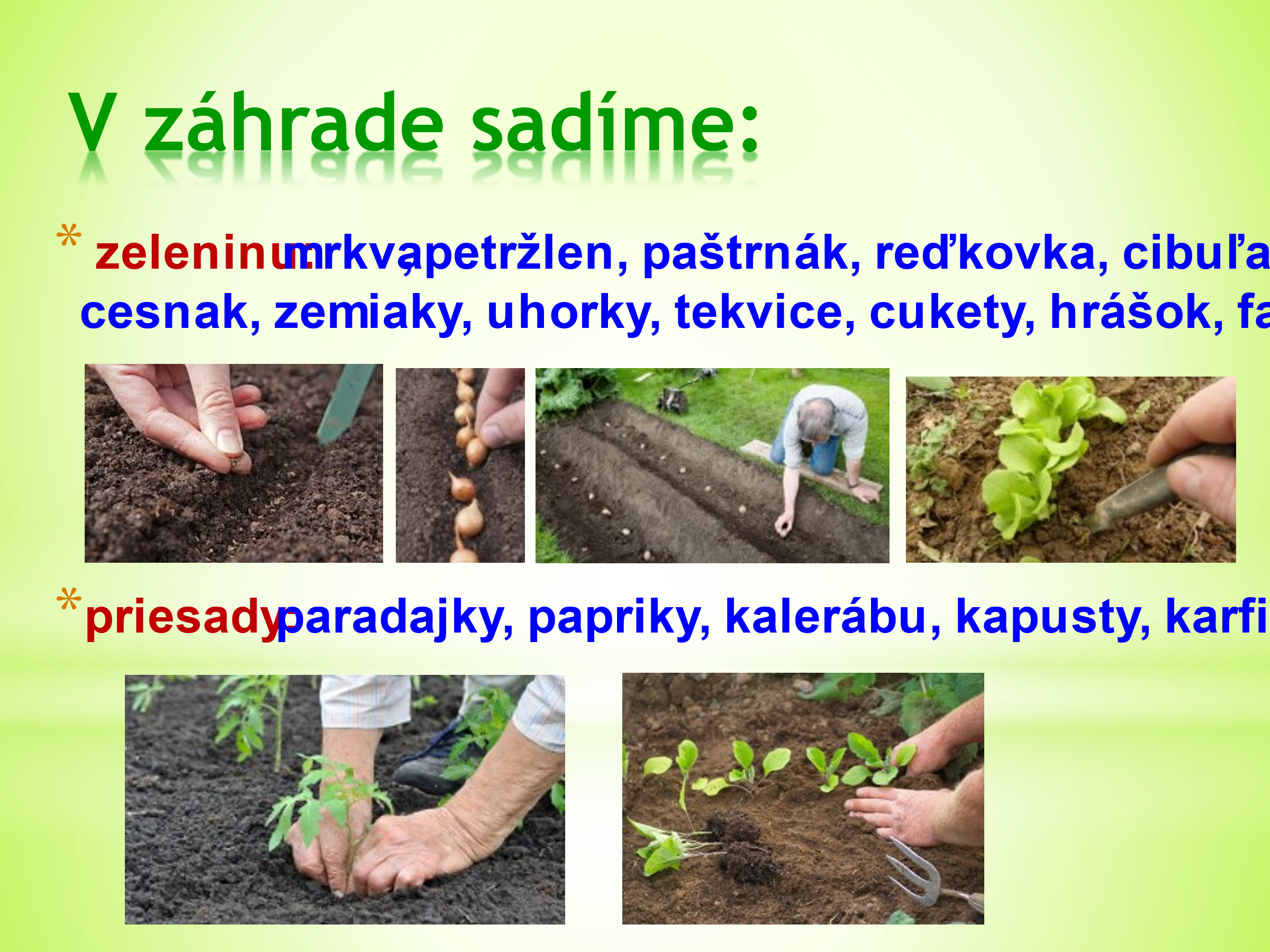  Napíš ako sa volajú tieto záhradné náradia!!!!            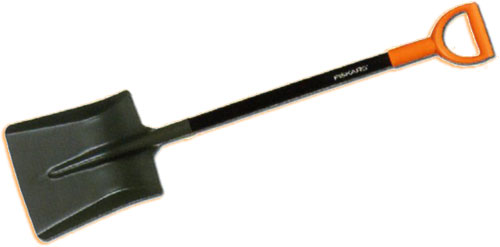 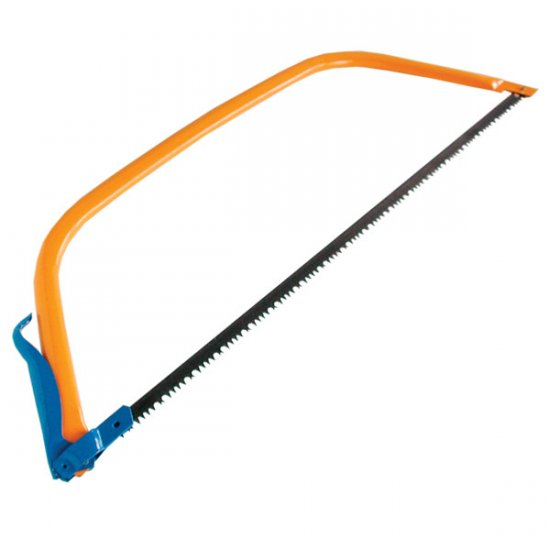 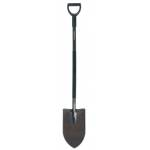 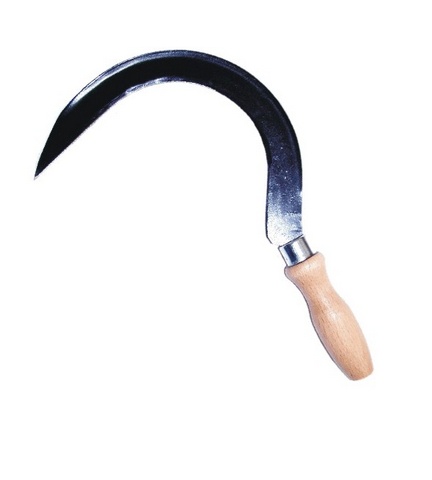 PMF-príprava zemiakových placiek .Pripravte si na obed dobré zemiakové  placky!!!!Na jemnom strúhadle postrúhame očistené zemiaky. Pridáme vajíčko, soľ, majoránku, korenie, trošku vegety . Očistíme si cesnak 2 strúčiky pretlačíme a 2 nakrájame na drobno. Nakoniec pridáme múku, ak zemiaky veľmi pustili vodu radšej sa ju snažte lyžičkou odstrániť ako pridávať viac múky. Všetko spolu zmiešame a ochutnáme či je dosť soli. Na rozohriatom oleji alebo masti vytvoríme z cesta placku a z oboch strán opečieme .      Dobrú chuť prajem!!!!!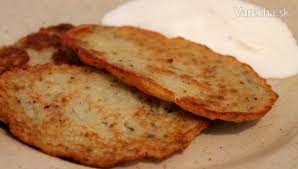 Knižnica, ako kultúrna a informačná inštitúcia komunitného charakteru,  poskytuje svoje služby širokému spektru návštevníkov v dvoch oddeleniach: oddelení literatúry pre deti a mládež a oddelení literatúry pre dospelých. Za každé oddelenie zodpovedajú jednotlivé pracovníčky, ktoré sa podľa potreby striedajú aj vo výpožičných službách. Deti majú k dispozícii viac ako 17 000 kníh, obľúbené detské časopisy a prístup k internetu. Služby oddelenia pre dospelých sú určené pre návštevníkov nad 15 rokov, ktoré okrem knižného fondu krásnej (27 000 kníh) a odbornej (23 000 kníh) literatúry poskytuje aj rôzne príručky (najnovšie encyklopédie, slovníky) slúžiace na prezenčné štúdium v knižnici. Knižný fond tvorí asi 67 000 kníh. Okrem toho majú naši návštevníci k dispozícii takmer 50 titulov novín a časopisov. Aktivita:beh/jogging (8,8 km/h)Hmotnosť: kgVýpočet:kalórií časuČas: (čas aktivity v minútach)Pohlavie:muž žena priemer